Lesson 23: The Christ Lives!Memory workYou may also memorize 3 stanzas of the song on the other side of this sheet.42. Q. Since Christ has died for us, why do we still have to die?A. Our death is not a payment for our sins,but it puts an end to sinand is an entrance into eternal life.45. Q. How does Christ’s resurrection benefit us?A. First,by His resurrection He has overcome death,so that He could make us sharein the righteousness which He had obtained for us by His death.Second,by His power we too are raised up to a new life.Third,Christ’s resurrection is to us a sure pledge of our glorious resurrection.Homework1.(4) Look up 1 Corinthians 15:15-18. Name two reasons why the church must preach the resurrection of the Christ.________________________________________________________________________________________________________________________________________________________________________________________________________________________________________________________________________________________________________________________________2.(3) In many liberal (free-thinking) churches the resurrection of Christ is considered symbolical. Jesus did not physically rise from the dead. Rather, He has arisen by living on in the hearts of His followers. Why would you say they are wrong?________________________________________________________________________________________________________________________________________________________________________________________________________________________________________________3.(3) In the Book of Praise, Hymn 31 begins with “Christ has risen”, while Hymn 32 says “Christ the Lord is risen today.”What is the difference? _______________________________________________________Some people object to Hymn 32. What would be a wrong way to understand this? _________________________________________________________________________________________________________________________________________________________________________________What would be the right way to understand this? ___________________________________________________________________________________________________________________________Should we sing Hymn 32 if it can be misunderstood? ________________________________________Alternative Memory WorkMelody: The Dutch Easter hymn: Daar juicht een toon, daar klinkt een stem1. Alleluia! When Christ was raised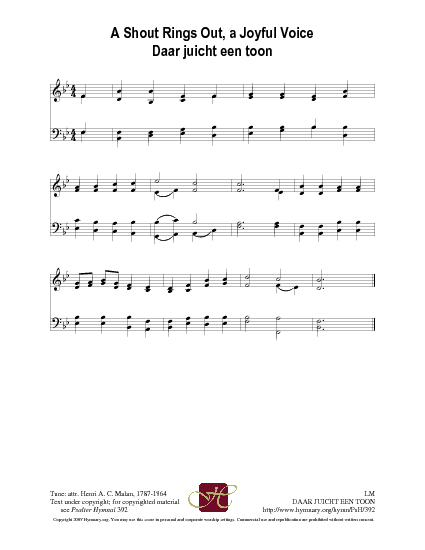 He conquered death. Let him be praised!He lets us share the righteousnessWhich he, in death, obtained for us.2. And by his power we too are raisedUnto new lives by which he’s praised.No longer dead but now alive!For godliness we’ll always strive.3. His resurrection promisesAnd is a steadfast pledge to usThat we in glory will be raised.Alleluia! Let Christ be praised.